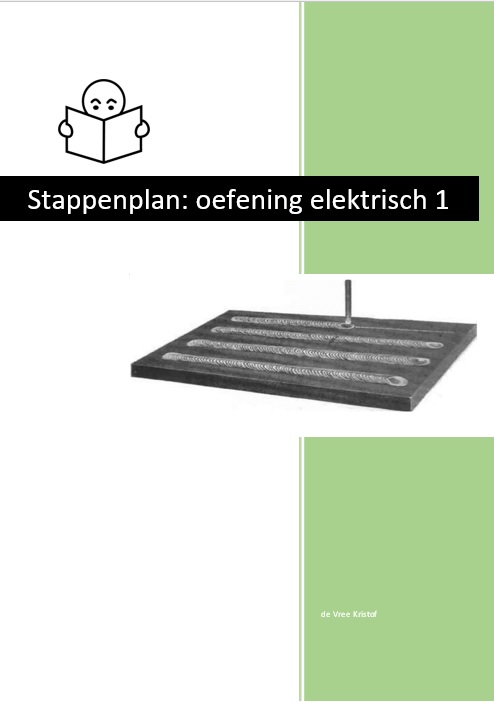 Doel van de oefening- De leerlingen stellen het lasapparaat correct in- De leerlingen kunnen de vlamboog correct ontsteken- De leerlingen kunnen Evenwijdige lasnaden leggen op de aangeduide tracerlijnen- De leerlingen kunnen de voortloopsnelheid en stand van de elektrode bepalen- De leerlingen kunnen het smeltbad leiden, recht, evenwijdig en gelijkmatig- De leerlingen kunnen de vlamboog op een correcte manier afbreken- De leerlingen kunnen het werkstuk op een correcte manier opzuiveren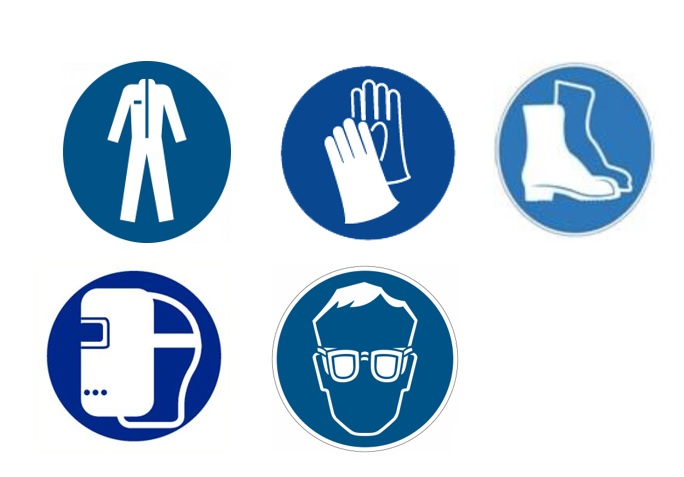 NA DE WERKEN RUIM JE DE WERKPLEK NETJES OP!!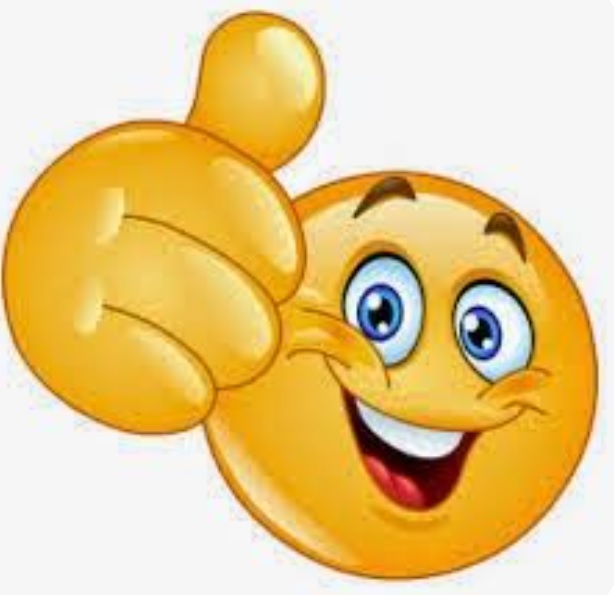 	Materialen		Materialen		Materialen	OmschrijvingAfmeting/materiaalHoeveelheidBandijzer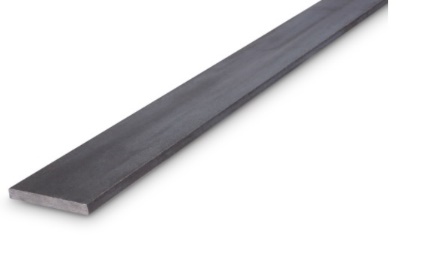 L120mm x B60mm x D6mm1 stukKrasnaald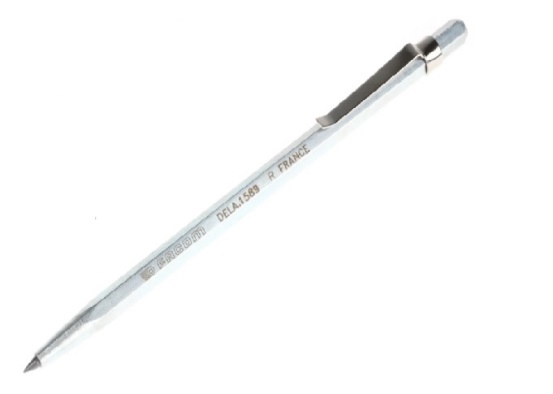 1 stukMetalen meetlat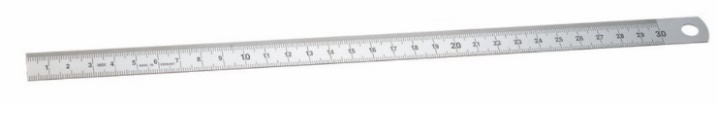 1 stukPuntslag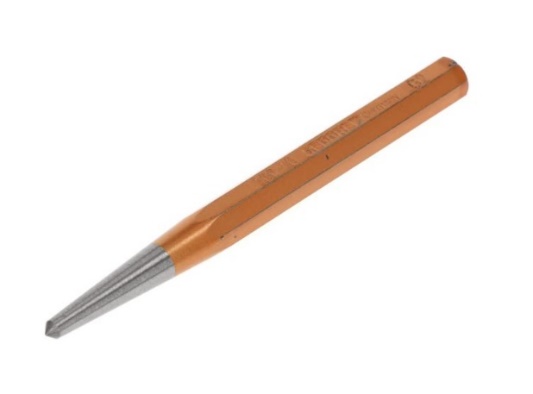 1 stukHamer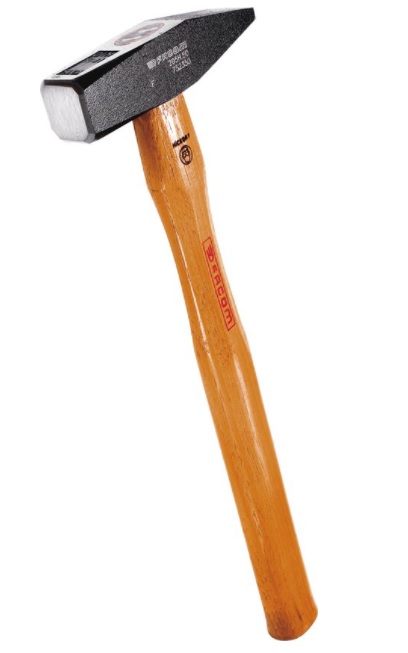 1 stukBeitel 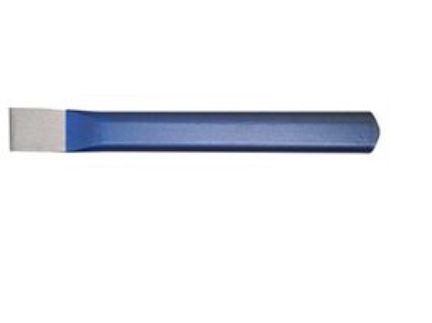 1 stukStaal elektrode 2.5mm dikte stroomsterkte 60 90 AØ2.5 x 350 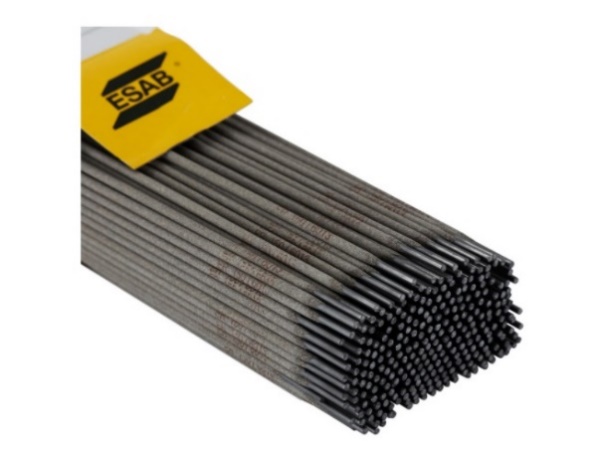 5 stuks-Elektrode lasapparaat-laskap-bikhamer-staalborstel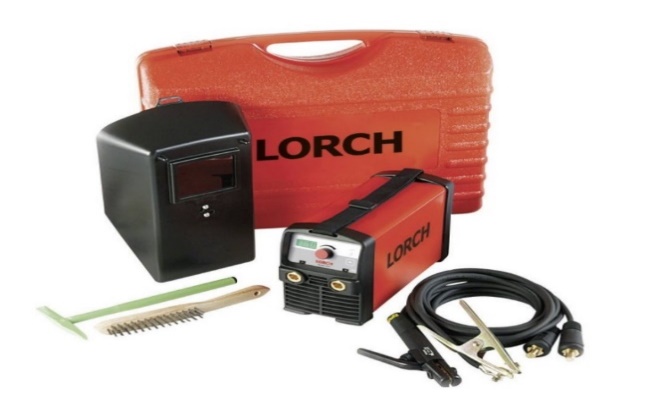 1 stukStappenplanNRFoto - tekeningMateriaal - gereedschapBewerking1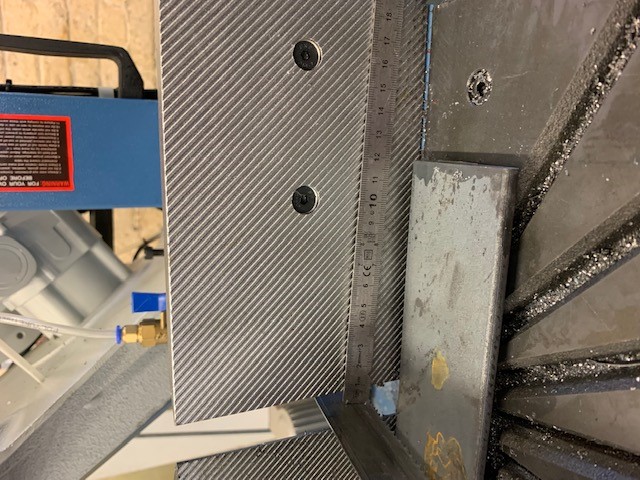 BandijzerAfmeten en afzagen werkstuk120mmx60mmx6mm2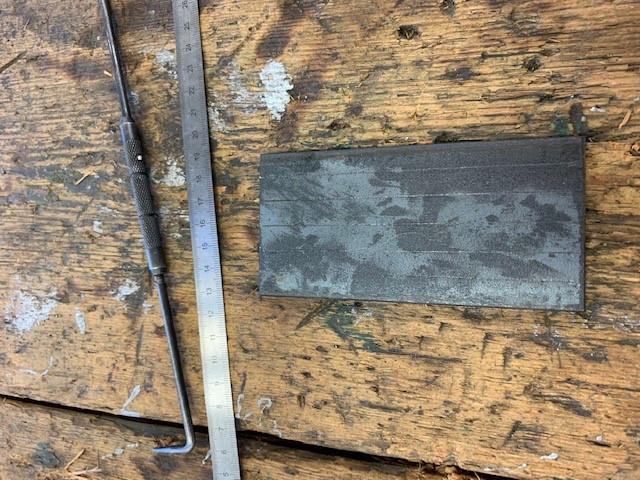 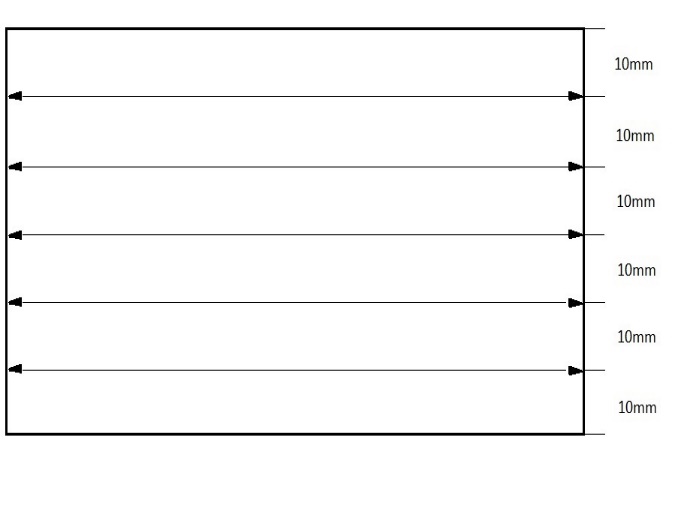 Meetlat en krasnaaldHoudt je werkstuk horizontaal trek nu over de gehele lengte om de 10mm een lijn3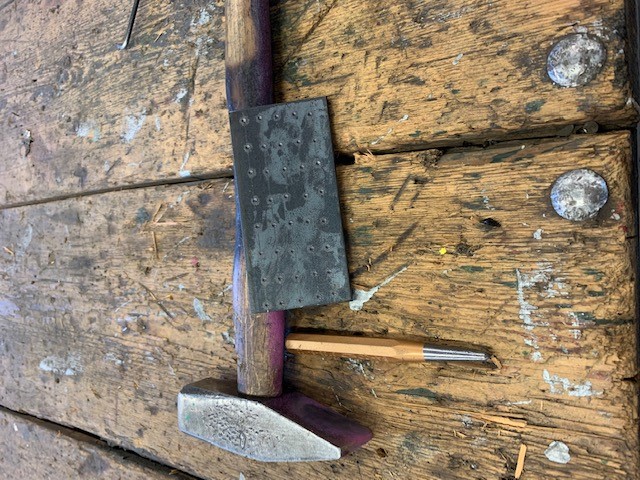 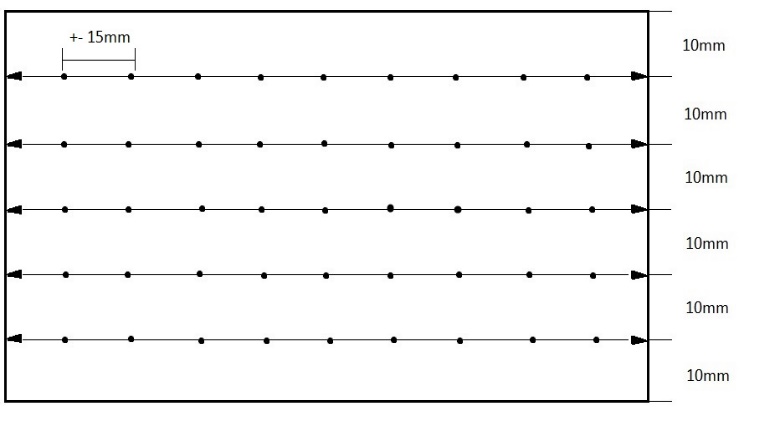 Hamer en puntslagZet ongeveer om de 15 mm een puntslag4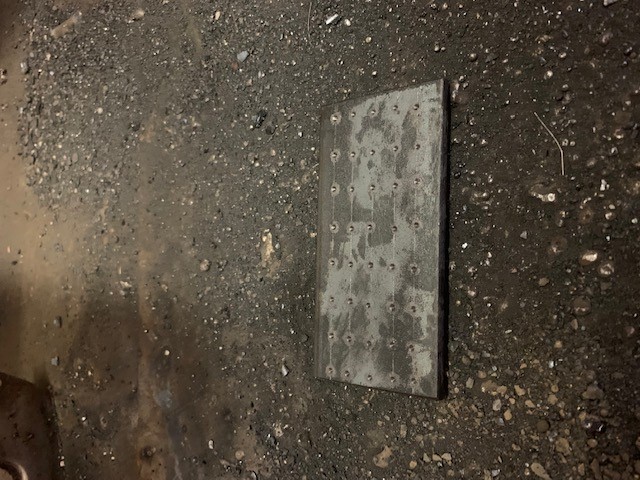 Plaats het werkstuk met de afgetekende en afgepunte lijnen horizontaal op de lastafelVERGEET JE PERSOONLIJKE BERSCHERMINGSMIDDELEN NIET!!5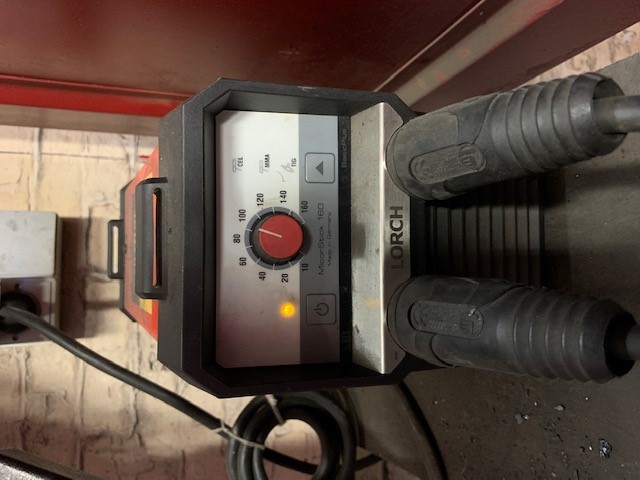 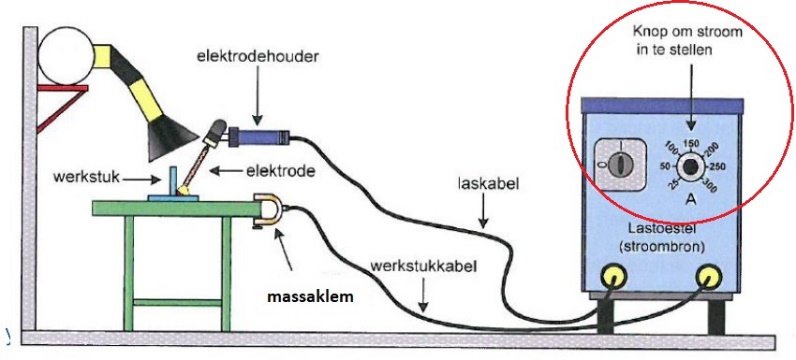 Elektrode lasapparaatInstellen van het lasapparaat volgens werkstukdikte en elektrodediameter(Kijk verpakking elektrodes voor de juiste stroomsterkte van de elektrode)In dit geval een elektrode van 3.2mm. +- 90A op een plaatdikte van 6mm6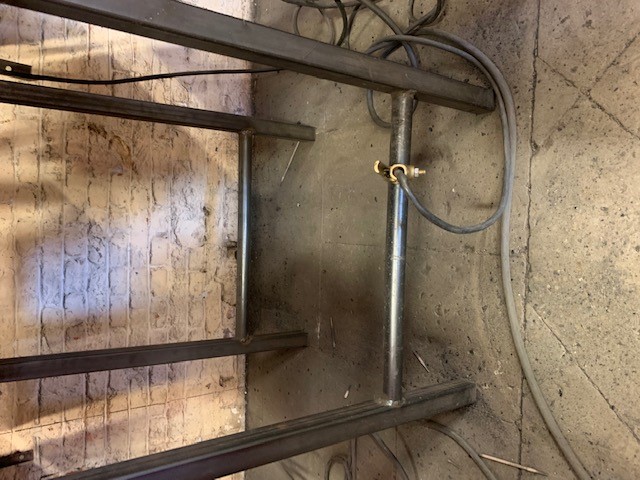 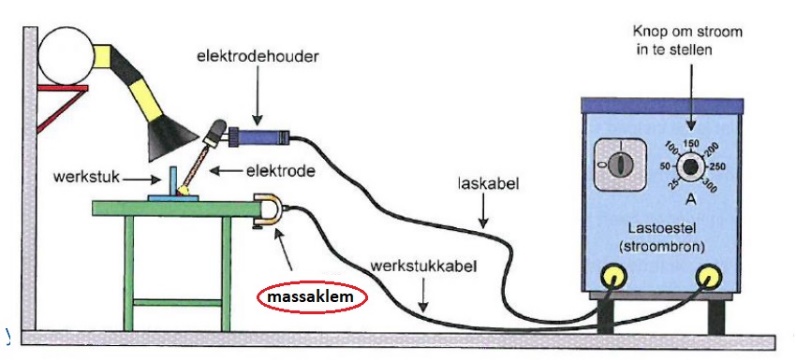 Massaklem van het elektrode lasapparaatVerbind de massaklem met de lastafel7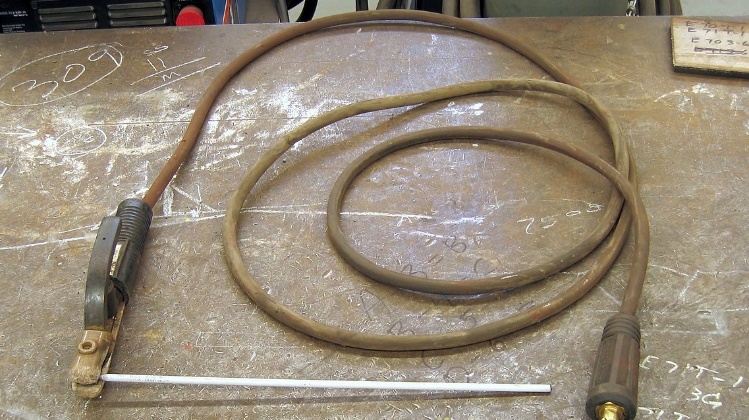 Elektrode lastoorts + elektrodeSteek de elektrode in de toorts8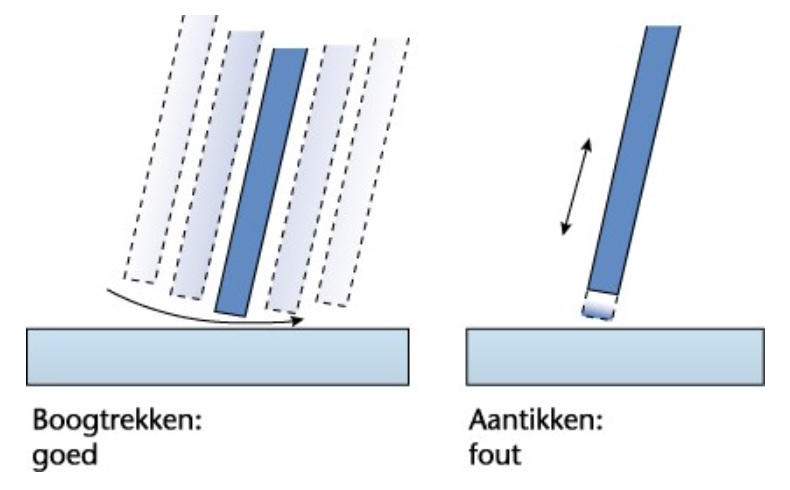 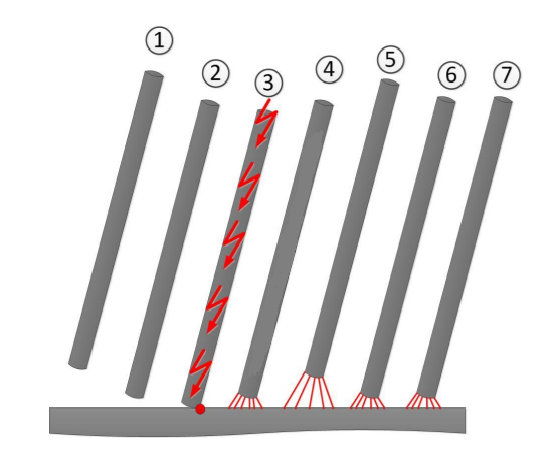 Ontsteek de vlamboog 1.Elektrode naar werkstuk toe bewegen.2. Elektrode naar werkstuk toe bewegen.3. Elektrode raakt werkstuk. Stroom begint te lopen door elektrode.4. Elektrode van werkstuk af bewegen, al strijkend.Vlamboog ontsteekt.5. Vlamboog tussen elektrode en werkstuk wordt groter door afsmelten van de elektrode.6. Lasser corrigeert de vlamboog, totdat een juiste vlamboog ontstaat, door elektrode weer naar werkstuk toe te bewegen. 7. Boog is constant (enkele millimeters).De hele cyclus van 1 t/m 7 gebeurt in 1 á 1,5 seconde9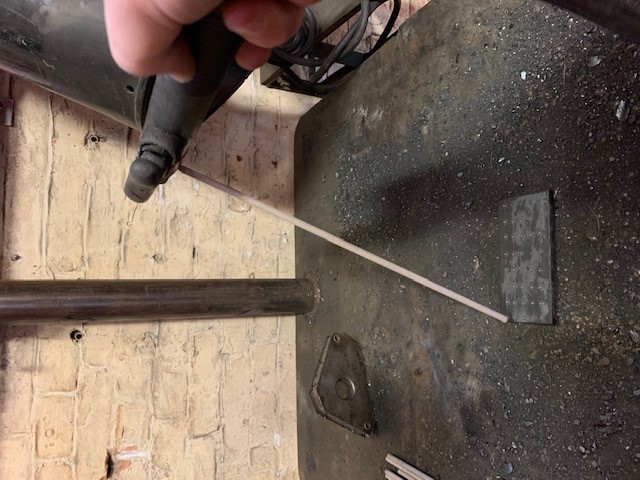 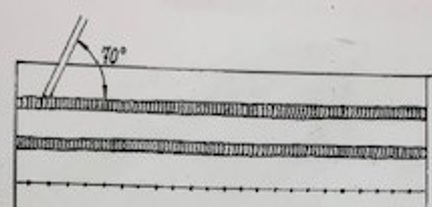 Elektrode-toorts en elektrodeHou de elektrode onder een hoek van 60 á 70° t.o.v. het werkstuk10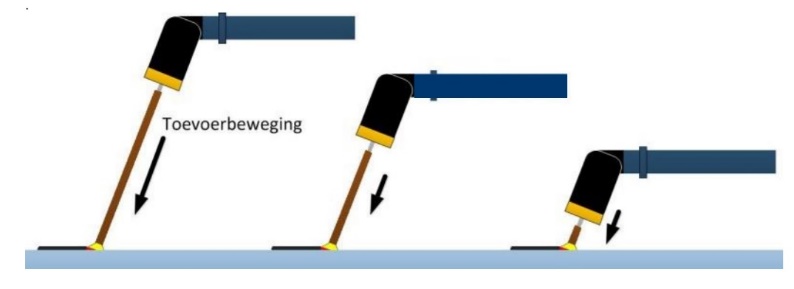 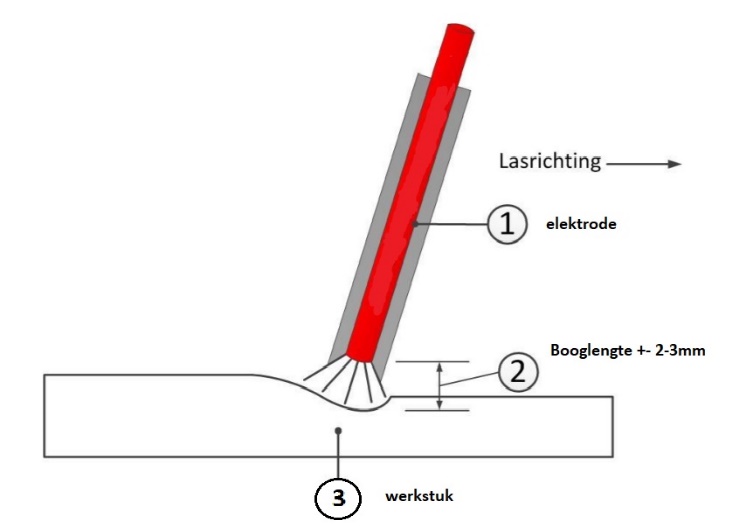 Controleer de voorloopsnelheid en de rechtlijnigheid. Houdt een max. afstand van 2 á 3 mm tussen de elektrode en het laswerkstuk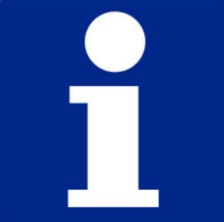  De voortloopbeweging. 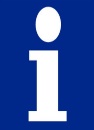 De lasser beweegt de elektrode in de lasrichting. De lasrichting is de richting waarin de lasnaad loopt. Dit heet de voortloopbeweging. De lasser bepaalt zelf hoe snel de elektrode over het werkstuk beweegt. Hij (of zij natuurlijk) bepaalt dus zelf de voortloopsnelheid.11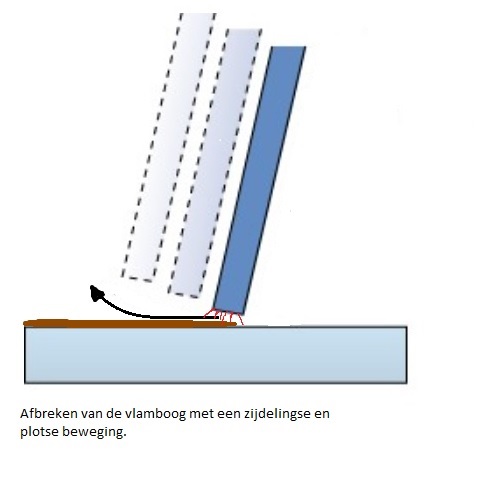 Einde las of elektrode?De elektrodeboog gaan we afbreken met een zijdelingse en plotse beweging tegen de lasinrichting, zodat we de kans op slakinsluiting verkleinen.12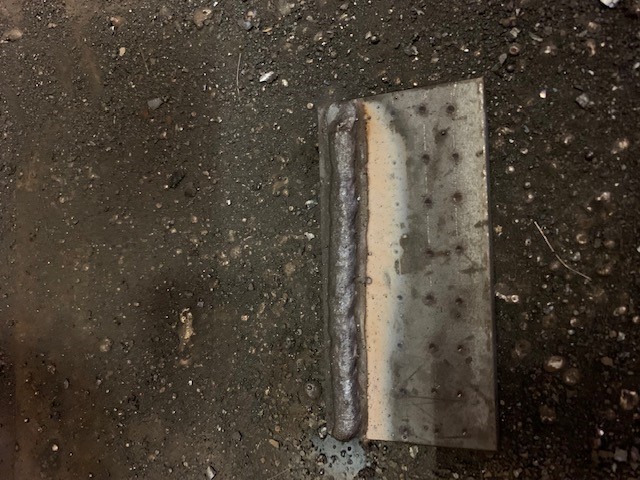 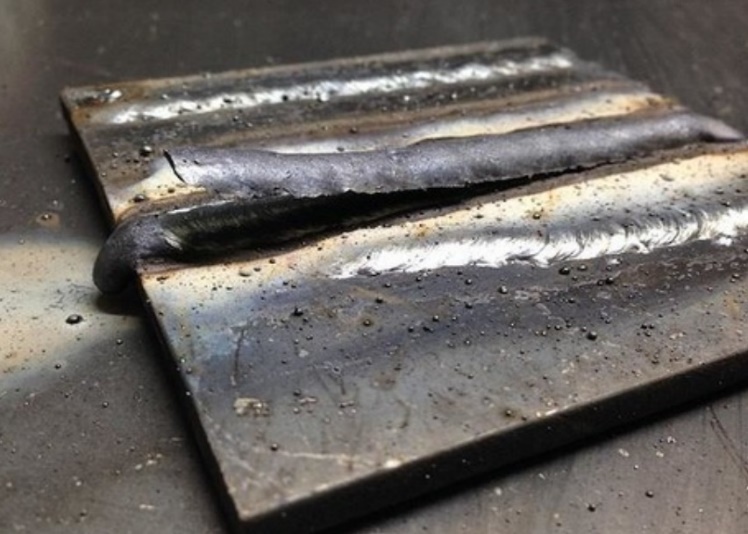 Na het beëindigen van de las zie je nu een las liggen met een slak op. 13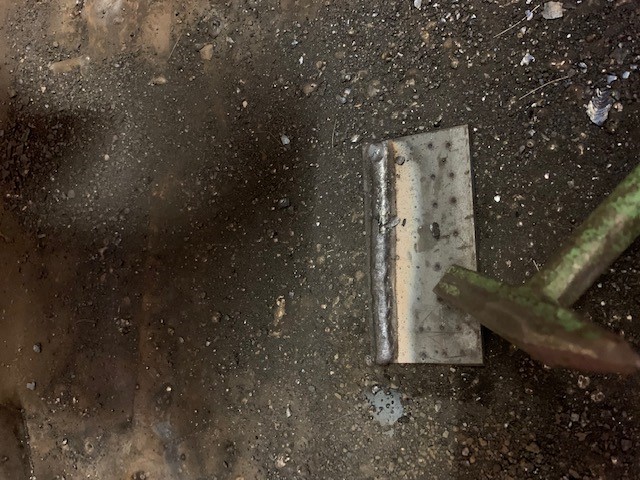 BikhamerSla de slak van de lasnaad met behulp van een bikhamer.14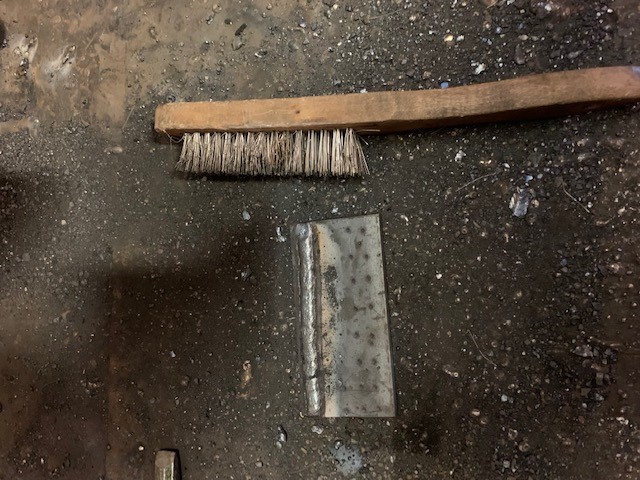 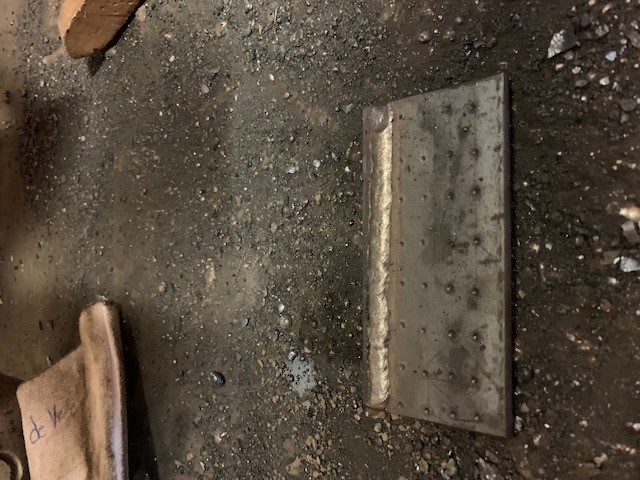 Stalen borstelWe gaan de las nu opzuiveren met een stalen borstel15BeitelHamerMaak het werkstuk vrij van spatten door middel van een beitel en een hamerHerhaal stap 8 t.e.m. stap 15 tot het volledig werkstuk afgewerkt is.EVALUATIELln. :                                                                                          PE: Lln. :                                                                                          PE: Lln. :                                                                                          PE: Lln. :                                                                                          PE: Lln. :                                                                                          PE: Lln. :                                                                                          PE: Opdracht :                                                                                Datum:Opdracht :                                                                                Datum:Opdracht :                                                                                Datum:Opdracht :                                                                                Datum:Opdracht :                                                                                Datum:Opdracht :                                                                                Datum:BeginnerBeginnerBeginnerBeginnerBeginnerOp WegOp WegOp WegOp WegOp WegGevorderdeGevorderdeGevorderdeGevorderdeGevorderdeExpertExpertExpertExpertExpertVoorbereidende handelingen.-juiste materiaaldiktes en breedtes gebruiken.Voorbereidende handelingen.-op de juiste maat zagen van de te lassen onderdelen.Voorbereidende handelingen.Op een correcte manier ontbramenInstellen van de lasparameters De juiste stroomsterkteLaswerk onderdelenRechte, evenwijdige lasnadenLaswerk onderdelenRechte, evenwijdige lasnadenLaswerk onderdelenHet uitzicht lasnaden te bol, te plat (voortloopsnelheid te traag, te snel)LasfoutenSlakinsluitingenLasfoutenSlakinsluitingenLasfoutenRand in kartelingLasfoutenRand in kartelingLasfoutenHernemingenOpzuiveren werkstukSlak verwijderenOpzuiveren werkstukOpzuiveren met stalen borstelOpzuiveren werkstukVerwijderen spatten